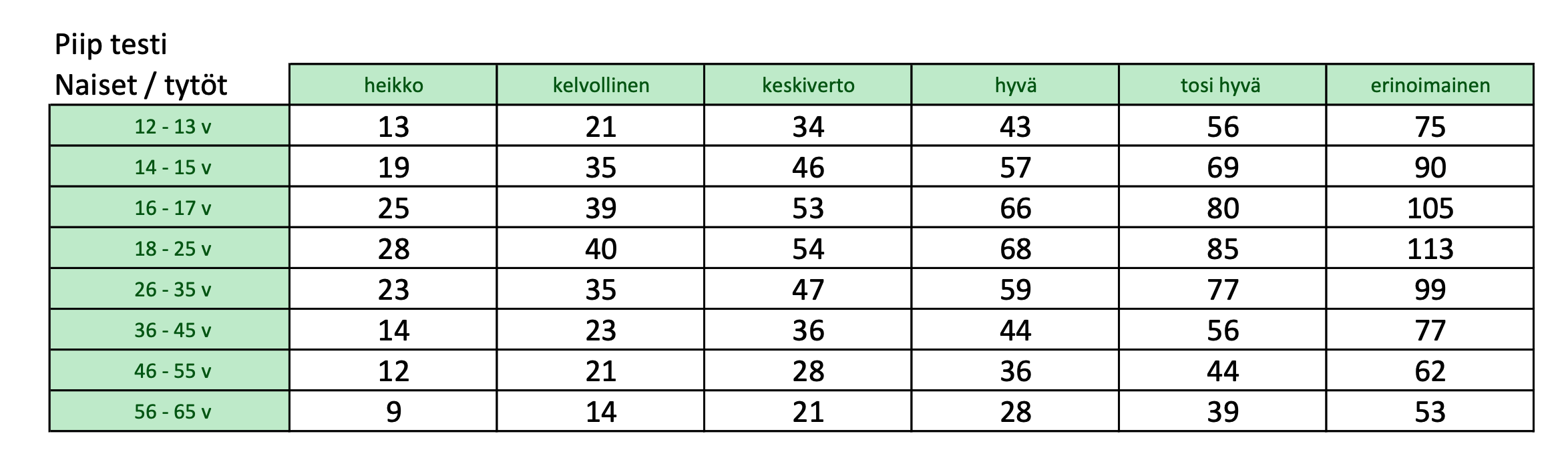 Hyvinkään kaupungin viitearvot piip testilleTaso 11-6Taso 2 7-13Taso 314- 21Taso 4 22-29Taso 530-37Taso 6 (5min)38-47Taso 748-55Taso 856-65Taso 966-75Taso 1076-85 (10min)Taso 1186-96Taso 1297-100